山东大学第二医院明德楼1.5T磁共振实施配套工程电缆采购竞争性磋商文件 项目编号：QX-zb-1806000899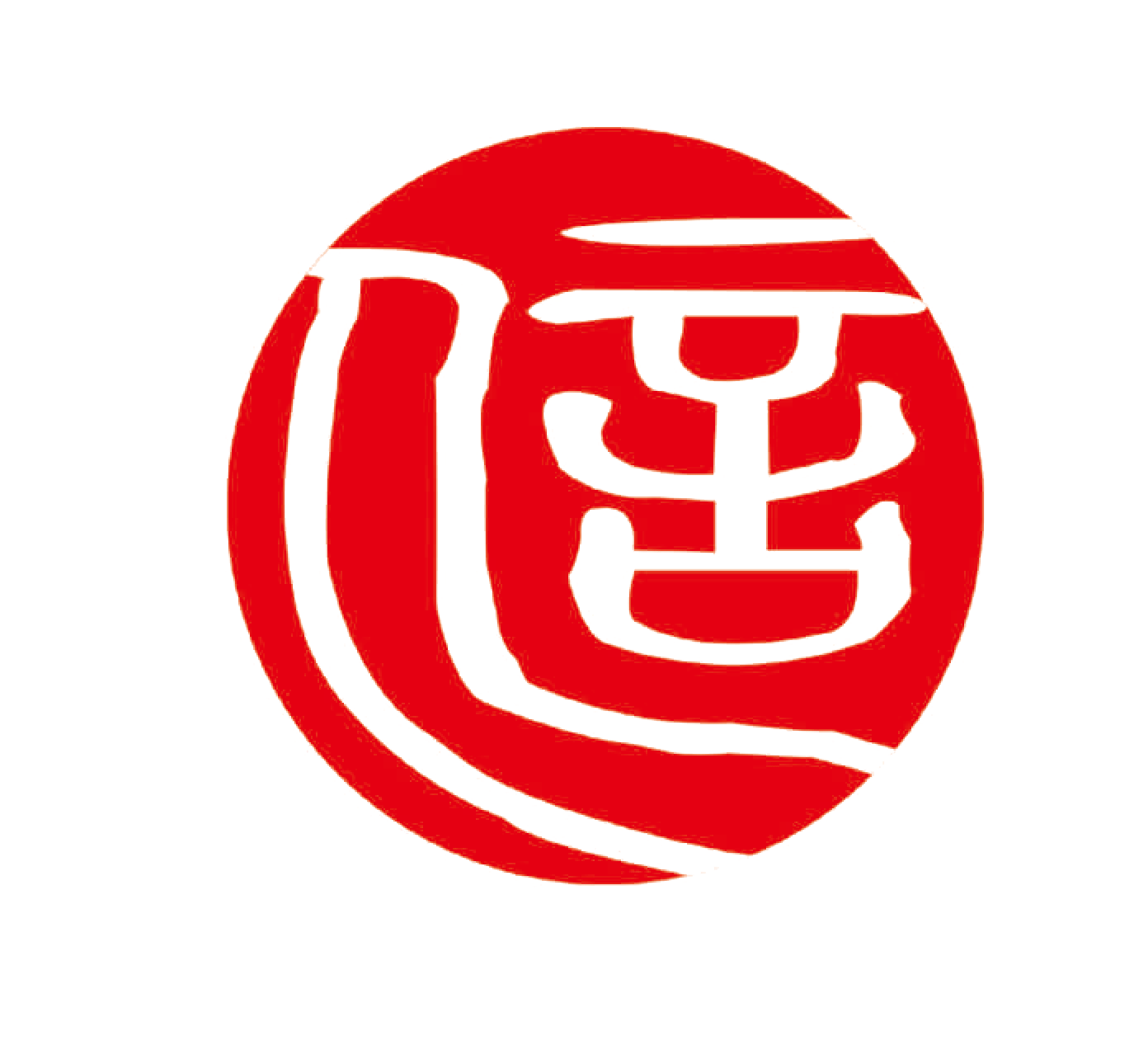 招 标 人：山东大学第二医院招标代理：山东齐信招标有限公司日    期：二零一八年六月目 录第一章  竞争性磋商公告	- 3 -第二章  供应商须知	- 6 -一、说明	- 9 -二、竞争性磋商文件	- 10 -三、响应文件编制	- 11 -四、响应文件递交	- 15 -五、公开报价、磋商、评审	- 15 -评标细则(满分100分)	- 18 -六、合同签订	- 23 -七、保密和披露	- 23 -八、代理服务费	- 24 -九、解释权	- 24 -十、其他	- 24 -第三章  项目要求	- 25 -第四章  合同条款及格式	- 26 -第五章  附件	- 35 -附件一：投标函	- 35 -附件二：授权委托书	- 36 -附件三：开标一览表	- 37 -附件四：投标明细表	- 38 -附件五：技术偏离表	- 39 -附件六:商务偏离表	- 40 -附件七：服务承诺及其它优惠条件	- 41 -附件八：证明文件格式	- 42 -格式1  近三年（2015年6月1日至今）无不良信誉证明	- 42 -格式2  2016年度或2017年度财务报表	- 42 -格式3  依法缴纳税收和社会保障资金的相关材料	- 42 -附件九：封面格式：	- 44 -第一章  竞争性磋商公告山东大学第二医院明德楼1.5T磁共振实施配套工程电缆采购竞争性磋商公告1、招标人名称：山东大学第二医院地址：济南市天桥区北园路247号联系方式：0531-858750762、招标代理机构名称：山东齐信招标有限公司地址：济南市市中区中海广场603室联系方式：0531-882593183、项目名称：山东大学第二医院明德楼1.5T磁共振实施配套工程电缆采购4、项目编号：QX-zb-18060008995、采购需求：明德楼一楼1.5T磁共振实施配套工程电缆采购6、磋商项目内容、数量、预算金额（最高限价）、技术要求：本次磋商为山东大学第二医院明德楼一楼1.5T磁共振实施配套工程电缆采购项目，预算金额18万元，具体技术要求详见响应文件，共分1个包，分包情况如下：7、供应商资格要求：7.1.供应商须符合《中华人民共和国政府采购法》第二十二条；7.2.供应商须是在中华人民共和国境内依法注册、具有独立法人资格的电缆生产企业或其产品代理商；7.3.所投产品具有中国国家强制性产品认证证书（3C认证）；7.4  2016年度或2017年度财务报表，包括资产负债表、损益表（注：须法定代表人或授权代理人签章）或其基本开户银行出具的资信证明及依法缴纳社会保障资金的相关材料；7.5 供应商能够提供完整的近三个月的企业依法纳税的完税证明（营业税或增值税均可）若供应商成立未满一年的提供自成立至今有效的完税证明；7.6.具有全国工业产品生产许可证并提供所供产品型式试验报告；	    7.7.本项目不接受联合体报价；8、获取响应文件的时间期限、地点、方式及响应文件售价：8.1凡有意参加投标者，请于时间：2018年6月29日起至2018年7月6日，每天9:00-16：30（北京时间），节假日除外。地点：济南市市中区二环南路6636号中海广场6楼603室报名并购买响应文件（报名审核不代表资格审查的最终通过或合格）：（1）营业执照副本；（2）法定代表人证书或法人授权委托书(原件)、法定代表人或授权代表身份证；（3）近三年（2015年6月1日至今）无不良信誉证明；（4）供应商须是在中华人民共和国境内依法注册、具有独立法人资格的电缆生产企业或其产品代理商；（5）2016年度或2017年度财务报表，包括资产负债表、损益表（注：须法定代表人或授权代理人签章）或其基本开户银行出具的资信证明及依法缴纳社会保障资金的相关材料；（6）供应商能够提供完整的近三个月的企业依法纳税的完税证明（营业税或增值税均可）若供应商成立未满一年的提供自成立至今有效的完税证明；（7）所投产品具有中国国家强制性产品认证证书（3C认证）；（8）具有全国工业产品生产许可证并提供所供产品型式试验报告；（9）信用自查记录。根据财库〔2016〕125号文的规定，招标代理机构应当通过“信用中国”网站(www.creditchina.gov.cn)、中国政府采购网(www.ccgp.gov.cn)等渠道查询供应商主体信用记录，对列入失信被执行人、重大税收违法案件当事人名单、政府采购严重违法失信行为记录名单及其他不符合《中华人民共和国政府采购法》第二十二条规定条件的供应商，应当拒绝其参与政府采购活动。上述资料需加盖公章复印件1套，简单装订。8.2响应文件工本费：300元/本，响应文件售后不退。9、公告期限：2018年6月29日至2018年7 月6日（不含节假日）10、响应文件递交截止时间及报价时间：10.1响应文件递交截止时间及开标时间：2018年07月13日9:00时（北京时间）；响应文件递交地点及开标地点：山东大学第二医院办公楼五楼会议室（地址：济南市天桥区北园大街247号）；（如有调整另行通知）10.2逾期送达的或者未送达指定地点的响应文件，招标人不予受理。11、发布公告的媒介本次磋商公告在中国政府采购网、中国招标投标公共服务平台、山东大学第二医院官方网站同时发布。12、联系方式招标代理：山东齐信招标有限公司           招标人：山东大学第二医院地址：济南市市中区中海广场603室     地址：济南市天桥区北园路247号邮编：250014                               电话：0531-85875076联系人： 杨工                               电话： 0531-88259318                        电子邮件：qxjnfgs@163.com             第二章  供应商须知供应商须知前附表一、说明1.  招标人系指山东大学第二医院2.  招标代理系指山东齐信招标有限公司3.  合格供应商3.1具备本招标公告规定的供应商资格要求；3.1.1具有独立承担民事责任的能力；3.1.2具有良好的商业信誉和健全的财务会计制度；3.1.3具有履行合同所必需的设备和专业技术能力；3.1.4有依法缴纳税收和社会保障资金的良好纪录；3.1.5参加政府采购活动前三年内，未发生重大质量安全事故；无弄虚作假和重大违法违纪行为；无医药购销领域商业贿赂方面的不良记录；3.1.6在以往的政府采购活动中无违法、违规、违纪、违约行为；3.1.7法律、行政法规规定的其他条件。3.2提供的资格资质证明文件均真实有效；3.3向招标代理购买响应文件并登记备案；3.4在以往的采购活动中没有违法、违规、违纪、违约行为；3.5遵守《中华人民共和国政府采购法》及实施条例、其他有关的中国法律、法规和规定；3.6 本次招标不接受联合体投标；4  货物定义4.1 “招标货物”指本响应文件中所述产品及相关服务。4.2  进口产品是指通过中国海关报关验放进入中国境内且产自关境外的产品。5.  投标费用5.1无论投标过程的实施或结果如何，供应商均应承担与响应文件制作和投标相关的所有费用。招标人和招标代理在任何情况下都不担负这些费用。5.2招标代理服务费：招标人与成交供应商签订合同后5日内，由成交供应商根据原国家计划委员会颁发的《招标代理服务收费管理暂行办法》（计价格[2002]1980号文件）和“国家发展和改革委员会办公厅《关于招标代理服务收费有关问题的通知》（发改办价格【2003】857号）”文件规定的货物标准的80%向招标代理机构交纳成交服务费。二、竞争性磋商文件6.  竞争性磋商文件构成本磋商文件共分五部分，内容如下：第一章  竞争性磋商公告第二章  供应商须知第三章  项目要求第四章  合同条款及格式第五章  附件7.   竞争性磋商文件澄清和修改1 任何已报名并向代理机构领取了竞争性磋商文件的供应商，均可要求对竞争性磋商文件进行澄清，澄清要求应在竞争性磋商文件要求提交响应文件截止时间6日前以书面形式通知采购代理机构，供应商在规定时间以后提出的澄清要求将不予受理。2 采购代理机构将对收到的澄清要求将以书面形式予以答复，发给要求澄清的供应商。答复中包括所提的问题，但不包括问题的来源。3 提交首次响应文件截止之日前，采购人、采购代理机构均可以对已发出的磋商文件进行必要的澄清或者修改，澄清或者修改的内容作为磋商文件的组成部分。澄清或者修改的内容可能影响响应文件编制的，采购人、采购代理机构应当在提交首次响应文件截止时间至少5日前，以书面形式通知所有获取磋商文件的供应商，供应商在收到该澄清文件后应于当日内，以书面形式给予回执确认，逾期不确认视为认同；不足5日的，采购人、采购代理机构应当顺延提交首次响应文件截止时间。三、响应文件编制8.  投标语言及计量单位8.1 供应商提交的响应文件以及供应商与招标代理就有关投标的所有来往函电均应使用中文简体字。8.2 供应商所提供的技术文件和资料，包括图纸中的说明，应使用中文简体字。8.3 原版为外文的证书类文件，以及由外国人做出的本人签名、外国公司的名称或外国印章等可以是外文，但招标代理可以要求供应商提供翻译文件，必要时可以要求提供附有公证书的翻译文件。8.5 除响应文件的技术规格中另有规定外，响应文件中所使用的计量单位应使用中华人民共和国法定计量单位。8.5 对违反上述规定情形的，评标委员会有权要求其限期提供加盖公章的翻译文件或取消其投标资格。9.  响应文件构成响应文件由投标函、投标报价、资格证明文件、技术文件、商务文件组成。供应商应按响应文件的要求编写响应文件，提交证明其有资格进行报价和有能力履行合同的文件。响应文件包括以下内容，并按下列顺序编制，以方便评标。9.1  投标函（附件一）；9.2  投标报价1）开标一览表（附件三）；2）投标明细表（附件四）；9.3  资格证明文件1) 营业执照副本、税务登记证副本（三证合一除外）复印件；2) 授权委托书原件（附件二），供应商授权代表须提供身份证复印件；3）近三年（2015年6月1日至今）无不良信誉证明（附件八的格式1）；4）2016年度或2017年度财务报表，包括资产负债表、损益表（注：须法定代表人或授权代理人签章）（附件八的格式2）或其基本开户银行出具的资信证明及依法缴纳社会保障资金的相关材料（附件八的格式3）；供应商能够提供完整的近三个月的企业依法纳税的完税证明（营业税或增值税均可）若供应商成立未满一年的提供自成立至今有效的完税证明；供应商须是在中华人民共和国境内依法注册、具有独立法人资格的电缆生产企业或其产品代理商；所投产品具有中国国家强制性产品认证证书（3C认证）；8）具有全国工业产品生产许可证并提供所供产品型式试验报告；9）具备履行合同所必需的设备和专业技术能力的证明材料（附件八的格式4）；10）供应商近三年（2015年6月1日至今）所投电缆的业绩一览表及合同复印件并提供3年以上的供货证明；11）供应商认为需要提交的其他文件。根据财库〔2016〕125号文的规定，招标代理机构应当通过“信用中国”网站(www.creditchina.gov.cn)、中国政府采购网(www.ccgp.gov.cn)等渠道查询开标会议时间前供应商主体信用记录，对列入失信被执行人、重大税收违法案件当事人名单、政府采购严重违法失信行为记录名单及其他不符合《中华人民共和国政府采购法》第二十二条规定条件的供应商，应当拒绝其参与政府采购活动。两个以上的自然人、法人或者其他组织组成一个联合体，以一个供应商的身份共同参加采购活动的，应当对所有联合体成员进行信用记录查询，联合体成员存在不良信用记录的，视同联合体存在不良信用记录。资格证明文件一份，单独胶装密封并加盖公章。成立不足三年的企业，可以提供从成立至今所需要的资料。招标人或评标委员会在需要时，可要求供应商在一定期限内提供资格证明文件的原件。9.4  技术文件1) 货物主要技术指标和性能的详细说明，包括产品宣传彩页、图纸、数据、检测报告、技术支持资料等；2) 按期交货的保证措施；3) 技术规格偏离表（附件五）。9.5  商务文件1) 为使货物正常、连续地使用，应提供招标人使用该货物所需的完整的备件和专用工具清单，包括备件和专用工具的货源及价格。2) 售后服务条款；3)商务条款偏离表（附件六）4)  其他优惠条件。10.磋商报价10.1 本次竞争性磋商采购供应商将有再次报价的机会，每次报价均应书面确认。10.2供应商报价应按要求填写报价一览表。供应商对报价若有说明应在报价一览表备注处注明。不接受可选择的报价方案和价格。任何有选择的或可调整的报价方案和价格将被视为非响应性报价而被拒绝。10.3 最后磋商报价在合同执行过程中是固定不变的，不得以任何理由予以变更。10.4供应商免费提供的项目，应先填写该项目的实际价格，并注明免费。此项不计入总报价。11.  响应文件装订与编写11.1供应商必须将响应文件中的有关文件按上述顺序排列装订成册（胶装），并在首页编制“响应文件目录”，响应文件编写连续页码。11.2 供应商应准备五份响应文件，一份正本和两份副本、单独密封的一份资格证明文件，单独密封的开标一览表两份。在每一份响应文件上要注明“正本”或“副本”或“资格证明文件”字样。供应商应保证响应文件正本与副本的内容严格一致，如果正本与副本不一致，以正本为准；如果单独密封的开标一览表与响应文件正本有差异，以开标一览表为准；响应文件中的开标一览表与响应文件中明细表内容不一致的，以开标一览表为准；两份开标一览表不一致的，按无效报价处理。11.3 响应文件正本和副本用A4幅面的纸张打印。11.4 响应文件应严格按照响应文件的要求提交，并按规定的统一格式逐项填写，不准有空项；无相应内容可填的项应填写“无”、“没有相应指标”等明确的回答文字。响应文件未按规定提交或留有空项，将被视为不完整响应的响应文件，其投标报价有可能被拒绝。11.5 因响应文件字迹潦草、模糊或表达不清所引起的不利后果由供应商承担。12.  响应文件签署12.1法定代表人或授权代理人必须按响应文件的规定在响应文件要求签字、盖章的地方签字、盖供应商单位公章，不得使用其它形式如带有“专用章”等字样的印章，否则投标报价将被视为无效。如供应商对响应文件进行了修改，则须由供应商的法定代表人或授权代理人在修改处签字或加盖公章。12.2 任何行间插字、涂改和增删，必须由供应商的法定代表人或授权代理人签字或盖章或加盖公章后才有效，授权代理人签字或盖章的需在响应文件中提供法人授权委托书，否则签字或盖章无效。13.  响应文件密封和标记13.1 供应商应将响应文件正、副本一同密封送达，并在封面明显处注明以下内容（密封件格式见附件十）：1) 项目编号、项目名称2) 供应商名称（加盖公章）、地址、邮编、电话、传真13.2 为方便公开唱标，请供应商将二份“开标一览表”单独密封，并注明开标一览表，项目名称、招标编号、供应商名称（加盖公章），与响应文件同时提交。13.3 每一密封文件在封口处加盖供应商公章或授权代表签字，并注明“于2018年月日9:00时之前不准启封”字样。13.4 如果供应商未按上述要求对响应文件密封及加写标记，招标人对响应文件提前启封概不负责。对由此造成提前开封的响应文件，招标人有权予以拒绝，并退回供应商。14.  投标保证金14.1供应商应提交前附表规定数额的投标保证金，投标保证金是响应文件的一个组成部分。14.2投标保证金采用的形式按前附表规定的形式缴纳。14.3 未按前述各款要求提交投标保证金的投标报价被视为无效投标报价。14.4 投标保证金采用电汇方式退还。若交款单位与供应商名称不一致，退款时，投标保证金退至供应商帐户。14.5未成交供应商的投标保证金自成交通知书发出之日起5个工作日内退还。14.6成交供应商的投标保证金，自合同签订之日起5个工作日内退还。15.  投标有效期15.1 从投标截止之日起，投标有效期为90日。响应文件的有效期比本须知规定的有效期短的报价将被拒绝。15.2 特殊情况下，在投标有效期满之前，招标代理可以书面形式要求供应商同意延长投标有效期。供应商可以以书面形式拒绝或接受上述要求。拒绝延长投标有效期的供应商有权收回投标保证金；同意延长投标有效期的供应商应当相应延长其投标保证金的有效期，但不得修改响应文件的其他内容。四、响应文件递交16. 响应文件递交时间和地点1 供应商代表必须在响应文件递交截止时间前将响应文件送达指定地点。如因竞争性磋商文件的修改推迟报价截止日期的，则按代理机构另行通知规定的时间递交。2 采购人将拒绝接收报价截止时间后送达的响应文件。17. 响应文件签收1 采购人于报价截止时间前接收合格的响应文件，供应商授权代表同时签字确认。2 响应文件须采用纸质形式，以电报、传真、电子邮件等形式提交的报价不予接受。3 对供应商提交的响应文件在报价截止时间后不予退还。18. 响应文件修改与撤回1 供应商在竞争性磋商文件要求提交响应文件的截止时间前，可以补充、修改或者撤回已提交的响应文件，并书面形式通知采购人。2 供应商对响应文件的补充、修改或撤回通知应按本须知规定编制、密封、标记和递交。3 撤回报价的要求应以书面形式提出，由供应商法定代表人或授权代理人签署，并在响应文件递交截止时间前送达采购人或采购代理机构。4报价有效期内不得撤回响应文件，公开报价仪式后撤回报价的行为将被记录在案，其磋商保证金不予退还，供应商今后参与同类项目的机会可能会受到影响。五、公开报价、磋商、评审19. 公开报价1 按照竞争性磋商文件规定的时间、地点举行公开报价仪式。公开报价仪式由代理机构主持，采购人、供应商和有关方面的代表参加。供应商法定代表人或其授权代理人应参加并签名报到以证明其出席。2 公开报价仪式时，由公证人员检查响应文件的密封情况，并经供应商签字确认。 3 工作人员当众拆启响应文件，唱价员宣读供应商名称、总报价等报价一览表的相关内容。4 记录员将唱标内容逐项记录，由供应商法定代表人或授权代理人签字确认。20. 组建磋商小组    采购人将根据本项目的特点组建磋商小组，其成员由采购人代表及有关方面的专家3人或以上单数组成，其中技术、经济等方面的专家不少于成员总数的三分之二，磋商小组负责对响应文件进行评标，推荐成交候选供应商或根据采购人的授权直接确定成交供应商。21. 评审原则1 客观性原则：磋商小组将严格按照竞争性磋商文件的要求，对供应商的响应文件进行认真评审；磋商小组对响应文件的评审仅依据响应文件本身，而不依据响应文件以外的任何因素。2 统一性原则：磋商小组将按照统一的评审原则和评审方法，用同一标准进行评审。3 独立性原则：评审工作在磋商小组内部独立进行，不受外界任何因素的干扰和影响。磋商小组成员对出具的意见承担个人责任。4 保密性原则：磋商在严格保密的情况下进行，磋商小组及熟知情况的有关工作人员必须对供应商的商业秘密严格保密。5 综合性原则：磋商小组将综合分析、评审供应商的各项指标，而不以单项指标的优劣评定出成交供应商。22. 评审办法本项目采用综合评分法，该方法是指响应文件满足磋商文件全部实质性要求且按评审因素的量化指标评审得分最高的供应商为成交候选供应商的评审方法。     采用综合评分法的项目，按以下规则进行评审：     磋商小组成员按照磋商文件规定的评分标准对供应商的响应文件进行逐项评审打分并汇总，按汇总评审得分高低进行排列。评审得分相同的，按照最后报价由低到高的顺序推荐。评审得分且最后报价相同的，按照技术指标优劣顺序推荐。评标细则(满分100分)
说明：（1）本评标办法涉及到的业绩合同需在在响应文件及资格证明文件中提供加盖公章的所投电缆的业绩一览表及合同复印件并提供3年以上的供货证明，原件备查。作为业绩得分的依据，若无，不得分。（2）当评标最终得分相同时，以报价低者优先；当评标最终得分和报价均相同时，以产品主要技术性能、指标、功能得分高者优先。（3）类似项目业绩是指：供应商所投电缆的业绩合同。（4）提供相同品牌产品且通过资格审查、符合性审查的不同供应商参加同一合同项下报价的，按一家供应商计算，评标后得分最高的同品牌供应商获得成交供应商推荐资格；评标得分相同的，按报价得分高者获得成交供应商推荐资格，报价得分得分也相同的按产品主要技术性能、指标、功能得分高者获得成交供应商推荐资格，其他同品牌供应商不作为成交候选人。23. 初步评审1	响应文件的初审分为资格性检查和符合性检查。资格性检查指依据法律、法规和竞争性磋商文件的规定，磋商小组对响应文件中的供应商资格证明材料进行审查，以确定供应商是否具备报价资格。符合性检查指依据竞争性磋商文件的规定，从响应文件的有效性、完整性和对竞争性磋商文件的响应程度进行审查，以确定是否对竞争性磋商文件的实质性要求作出响应。2	在综合评审之前，磋商小组要审查每份响应文件是否实质上响应了竞争性磋商文件的要求。1）	实质性响应的报价是指报价符合竞争性磋商文件的所有条款、条件和规格且没有重大偏离或保留。2）	重大偏离不允许在开标后修正，但磋商小组将允许修正报价中不构成重大偏离的地方，这些修正不会对其他实质上响应竞争性磋商文件要求的供应商的竞争地位产生不公正的影响。3）	如出现下列情形之一的，视为对竞争性磋商文件没有做出实质性响应，按照无效报价处理。A、应交未交或未足额交纳磋商保证金；B、资格证明文件不齐全或无效的；C、未按照竞争性磋商文件要求密封、签署、盖章的；D、不具备竞争性磋商文件中规定资格要求的；E、报价有效期不足的；F、报价超出项目总预算的；G、不符合法律法规和竞争性磋商文件中规定的其他实质性要求的；H、响应文件中的主要技术性能、指标、功能明显不符合竞争性磋商文件要求；4） 磋商小组将拒绝被确定为非实质性响应的响应文件，供应商不能通过修正或撤销响应文件中的不符之处而使其报价成为实质性响应的报价。3 初审中，对明显的文字和计算错误按下述原则处理：   如果正本与副本或电子文档不一致，以正本为准；如果单独的报价一览表与响应文件正本有差异，以报价一览表为准；响应文件中的报价一览表与响应文件中明细表内容不一致的，以报价一览表为准。当响应文件正本中投标总报价与分项报价表合计不一致时，应以分项报价表中单价金额计算结果修改总价，并以修改后的总价为准。   如果以文字表示的数据与数字表示的有差别，以文字为准修正数字。如果大写金额和小写金额不一致的，以大写金额为准；单价金额小数点有明显错位的，应以总价为准，并修改单价。调整后的数据对供应商具有约束力，供应商不同意以上修正，其报价将被拒绝。24. 磋商初审结束后，针对通过初步审查的供应商，磋商小组所有成员应当集中与单一供应商分别进行磋商，并给予所有参加磋商的供应商平等的磋商机会。同时根据针对评审过程中不明确的问题要求供应商进行澄清、答疑，并要求供应商在规定时间进行再次报价。1响应文件的澄清1）磋商小组有权以书面形式要求供应商对其响应文件中含义不明确、同类问题表述不一致或者有明显文字和计算错误的内容作出必要的澄清、说明或者补正。但供应商的澄清、说明或者补正应当采用书面形式，由其法定代表人或授权代理人签字，并不得超出响应文件的范围或改变响应文件的实质性内容。供应商澄清、说明或者补正的内容构成响应文件的组成部分。供应商拒不按照要求对响应文件进行澄清、说明或者补正的，磋商小组可拒绝该报价。2）如磋商小组一致认为某个供应商的报价明显不合理，有降低质量、不能诚信履行的可能时，磋商小组有权决定是否通知供应商限期进行书面解释或提供相关证明材料。若已要求，而该供应商在规定期限内未做出解释、作出的解释不合理或不能提 供证明材料的，经磋商小组取得一致意见后，可拒绝该报价。2 磋商小组成员集中与单一供应商磋商后，按照竞争性磋商文件规定的报价方式及次数要求供应商在规定的时间内进行再次报价。25. 综合评审1	根据初审和磋商情况，磋商小组将根据竞争性磋商文件确定的评分标准和方法作进一步的比较和评价。2 磋商小组严格按照竞争性磋商文件的要求和条件进行综合分析，比较报价，同时考虑以下因素：1) 报价的合理性和客观性；2) 货物的性能指标、品牌知名度、市场占有率、使用寿命；3) 安装调试方案的合理性、先进性；4) 施工组织设计；5) 售后服务条款；6) 技术及商务有无偏离；7) 资信情况和履约能力；8) 经营业绩；9) 优惠条件；10）其他。3 无论在评审过程中或其他任何时侯发现下列情形之一的，报价将被拒绝，若成交，则无效。采购人有权依法追究供应商的法律责任。1)  提供虚假材料谋取中标的；2)  采取不正当手段诋毁、排挤其他供应商的；3)  恶意串通报价的；4)  其他任何有企图影响招标结果公正性的活动。26.确定成交供应商       磋商小组根据竞争性磋商文件确定的评标办法，推荐本项目确定成交供应商 。27. 评审过程保密     公开报价之后，直到签订合同止，凡是属于审查、澄清、评价和比较报价的有关资料以及成交意向等，均不向供应商或者其他与评审无关的人员透露。28. 供应商瑕疵滞后的处理1 无论基于何种原因，各项本应作拒绝处理的情形即便未被及时发现而使该供应商进入初审、综合评审或其它后续程序，包括已经签订合同的情形，一旦在任何时间被发现存在上述情形，则采购人均有权随时视情形决定是否取消该供应商的此前评议结果，或随时视情形决定是否对该报价予以拒绝，并有权决定采取相应的补救或纠正措施。一旦该供应商被拒绝或被取消该供应商的此前评议结果，其现有的位置将被其他供应商依序替代，相关的一切损失均由该供应商承担。2 若已经超过质疑期限而没有被发现且已经签订了相关的合同，之后才发现存在上述情形，经磋商小组再行审查认为其在技术、必要资质等方面并不存在问题而仅属于商务方面存在瑕疵的问题，且若一旦取消该供应商的此前评议结果或采取类似效果的处理措施将对本次采购更为不利，在此情形下准备考虑维持结果，磋商小组有权要求该存在瑕疵的供应商提供特别担保金用以承担可能产生的赔偿责任，若其拒绝提供该等担保或所实际提供的担保金额不足要求金额，磋商小组有权并且应当决定取消供应商的此前评议结果或采取类似效果的措施。29. 废标根据政府采购法律法规的有关规定，出现下列情形之一的，磋商小组将否决所有供应商的报价：1) 符合专业条件的供应商或者对竞争性磋商文件作实质响应的供应商不足三家的； 2) 出现影响采购公正的违法、违规行为的；
3) 供应商的报价均超过了采购预算；
4) 因重大变故，采购任务取消的。六、合同签订30. 成交通知1 评审结果将通知各供应商，对未成交的供应商不作未成交原因的解释。2 在报价有效期内，采购人将向成交供应商签发《成交通知书》。成交通知书是合同的一个组成部分。3成交通知书发出后，采购人改变成交结果，或者成交通知书放弃本项目的，应当依法承担法律责任。31. 签订合同1 成交通知书发出之日起30日内，按照竞争性磋商文件确定的事项签订合同。2 竞争性磋商文件、成交供应商的响应文件以及评审过程中的有关澄清、说明或者补正文件均为合同的组成部分。3不按约定签订或履行合同，给对方造成损失的，应承担赔偿责任。七、保密和披露32. 保密和披露1 供应商自领取竞争性磋商文件之日起，须承担本采购项目下保密义务，不得将因本次竞争性磋商获得的信息向第三人外传。2 代理机构有权将供应商提供的所有资料向其他政府部门或有关的非政府机构负责评审的人员或与评审有关的人员披露。3 在下列情形下：当发布成交公告和其它公告时，当国家机关调查、审查、审计时，以及其他符合法律规定的情形下，无须事先征求供应商或成交供应商同意而可以披露关于采购过程、合同文本、签署情况的资料、供应商或成交供应商的名称及地址、采购内容的有关信息以及补充条款等。对任何已经公布过的内容或与之内容相同的资料无须再承担保密责任。八、代理服务费33、代理服务费：本项目招标代理服务费按中华人民共和国国家计划委员会[计价格[2002]1980]号文规定的80%收取，由中标单位支付给招标代理机构。成交服务费由成交供应商支付。无论磋商过程中的方法和结果如何，供应商自行承担所有与参加磋商有关的费用。九、解释权34解释权本响应文件的最终解释权归招标代理，当对一个问题有多种解释时以招标代理的书面解释为准。响应文件未做须知明示，而又有相关法律、法规规定的，招标代理对此所做解释以相关的法律、法规规定为依据。十、其他35其他1供应商所报产品技术参数（或使用功能）必须满足招标人要求。2 招标人不保证低价成交。3 在签订合同前，招标人有权调整采购数量。第三章  项目要求项目报价明细要求、技术参数、采购清单招标工艺要求：分为八大工序,分别是:绞线、绝缘、交联、屏蔽、成缆、阻隔套、装铠、外护套质量要求：    1、投标方须保证货物是货物制造厂商原造的，全新、未使用过的，并全符合强制性的国家技术质量规范和响应文件规定的质量、规格、性能和技术规范等要求。  2、投标方提供给院方的货物时应并提供合格证书。  3、投标方保证提供的货物符合中华人民共和国国家及行业的安全质量标准；上述标准为已发布的且在货物交付时有效的最新版本的标准。   4、投标方须保证所提供的货物正常运转 。        5、根据院方按检验标准自己检验结果或委托有资质的相关质检机构的检验结果，发现货物的数量、质量、规格与合同不符；或者在质量保证期内，证实货物存在缺陷，包括潜在的缺陷或使用不符合要求的材料等，院方应尽快以书面形式通知投标方。投标方在收到通知后五日内应免费维修或更换有缺陷的货物.  6、如果投标方在收到通知后五日内没有弥补缺陷，院方可采取必要的补救措施，但由此引发的风险和费用将由投标方承担。      7、货物毁损、灭失的风险在该货物通过院方、投标方双方联合验收交付前由投标方承担，通过联合验收交付后由院方承担；因质量问题院方拒收的，风险由投标方承担。8、明显低于成本价要出具证明。不得在中标后无故增加任何费用，否则甲方有权拒绝。付款条件: 运至院方指定地点安装后并验收合格，凭清单及发票办理入库手续，三个月之内付清全部货款的90%,如无质量问题，一年后付清全部货款。第四章  合同条款及格式第一节：合同条款1、定义1.1 “合同”系指甲乙双方签署的、合同格式中载明的甲乙双方所达成的，包括所有的附件和构成合同的其它文件。1.2 “货物”系指乙方根据合同约定须向甲方提供的一切设备、机械、仪表、备件、工具、手册和其它技术资料及材料。1.3 “服务”系指根据合同约定乙方承担与供货有关的辅助服务，如运输、保险及安装、调试、提供技术协助、培训和其他类似的服务。1.4 “甲方”系指与成交供应商签署合同的单位。1.5 “乙方”系指根据合同约定提供货物和服务的成交供应商。1.6 “现场”系指合同约定货物将要运至和安装的地点。1.7 “验收“系指合同双方依据强制性的国家技术质量规范和合同约定，确认合同项下的货物符合合同规定的活动。2、技术规范2.1  提交货物的技术规范应与响应文件规定的技术规范和技术规范附件（如果有的话）及其响应文件的技术规格偏差表相一致。若技术规范中无相应说明，则以国家有关部门最新颁布的相应标准及规范为准。3、知识产权3.1 乙方应保证甲方在中国境内使用货物或货物的任何一部分时，免受第三方提出的侵犯其知识产权的诉讼。如果第三方提出侵权指控，乙方须与第三方交涉并承担可能发生的一切法律责任、费用和经济赔偿。4、付款付款方式：运至院方指定地点安装后并验收合格，凭清单及发票办理入库手续，三个月之内付清全部货款的90%,如无质量问题，一年后付清全部货款。5、交货方式、安装时间、地点交货、安装时间按招标确定的合同条款。6、质量6.1 乙方须保证货物是货物制造厂商原造的，全新、未使用过的，并完全符合强制性的国家技术质量规范和响应文件规定的质量、规格、性能和技术规范等要求。6.2乙方提供给甲方的货物应通过货物制造商的出厂检验，并提供质量合格证书。6.3 乙方保证提供的货物符合中华人民共和国国家及行业的安全质量标准；若货物来源于中华人民共和国境外，还要同时符合货物来源国的官方、行业及生产厂商的安全质量标准。上述标准为已发布的且在货物交付时有效的最新版本的标准；当货物来源于中华人民共和国境外时，产品必须附有原产地证明、中华人民共和国商检机构的检验证明、合法进货渠道证明及海关完税证明，此外，有关技术资料中须附有全文翻译的中文文本。6.4 乙方须保证所提供的货物经正确安装、正常运转和保养，在其使用寿命期内须具有符合质量要求和产品说明书的性能。在货物质量保证期之内，乙方须对由于设计、工艺或材料的缺陷而发生的任何不足或故障负责。6.5 根据甲方按检验标准自己检验结果或委托有资质的相关质检机构的检验结果，发现货物的数量、质量、规格与合同不符；或者在质量保证期内，证实货物存在缺陷，包括潜在的缺陷或使用不符合要求的材料等，甲方应尽快以书面形式通知乙方。乙方在收到通知后五日内应免费维修或更换有缺陷的货物或部件。6.6 如果乙方在收到通知后五日内没有弥补缺陷，甲方可采取必要的补救措施，但由此引发的风险和费用将由乙方承担。6.7 除“合同特殊条款”另有规定外，货物的质量保证期为自货物通过验收之日起12个月。6.8 在合同货物质量保证期届满后，乙方保证继续为甲方提供货物的备品、备件及维修服务，且乙方保证在货物使用期内以不高于任何第三方的优惠价格提供上述服务。7、包装和标记7.1 乙方交付的所有货物应具有适于运输的坚固包装，并且乙方应根据货物的不同特性和要求采取防潮、防雨、防锈、防震、防腐等保护措施，以确保货物安全无损地到达指定交货地点。7.2 乙方应在每件包装箱相对的二个侧面上，用不褪色的油漆印刷以下标记：(a)收货单位；(b)货物名称；(c)箱号/件号；(d)毛重(千克)；(e)尺码(长*宽*高)；(f) 发货单位；(g)发货单位详细地址。乙方应根据货物的不同特性和装卸运输上的不同要求，在包装箱相对的二个侧面上印刷“勿倒置”、“小心轻放”、“防潮”等字样和装卸搬运时应注意的通用图案。7.3 每件包装箱内应附一份详细装箱单、质量合格证和产品使用说明书及其它全套的技术资料。7.4 凡因乙方对货物包装不善、标记不明、防护措施不当或在货物装箱前保管不良，或因乙方其它原因，致使货物遭到损坏或丢失，由乙方承担责任。8、技术资料合同项下技术资料(除合同特殊条款规定外)将以下列方式交付：8.1 合同生效后日之内，乙方应将每台设备和仪器的中文技术资料一套(进口货物中英文各一套)目录索引、图纸、操作手册、使用指南、维修指南和／或服务手册和示意图等交付甲方。8.2 另外一套完整的上述资料应包装好随同每批货物一起发运。8.3 如果甲方确认乙方提供的技术资料不完整或在运输过程中丢失，乙方将在收到甲方通知后3日内将这些资料免费交付甲方。9、风险负担9.1 货物毁损、灭失的风险在该货物通过甲乙双方联合验收交付前由乙方承担，通过联合验收交付后由甲方承担；因质量问题甲方拒收的，风险由乙方承担。10、验收10.1 乙方提交的货物由甲方负责组织验收。甲方指定验收人员，全权负责验收签字工作，要将验收情况在验收单中如实说明，并签字确认。甲方要对自己的验收意见负责，如果验收意见与事实不符，应承担相应的法律责任。一方如对验收意见存在异议，可向当地质检（商检）部门申请检验，并出具检验证书，检验费用由主张方支付。11、索赔11.1 如果货物的质量、规格、数量、重量等与合同不符，或在质量保证期内证实货物存有缺陷，包括潜在的缺陷或使用不符合要求的材料等，甲方有权根据有资质的权威质检机构的检验结果向乙方提出索赔（但责任应由保险公司或运输部门承担的除外）。11.2 如果乙方对甲方提出的索赔负有责任，乙方应按照甲方同意的下列一种或多种方式解决索赔事宜：1) 乙方同意退货并用合同规定的货币将货款退还给甲方，并承担由此发生的一切损失和费用，包括利息、银行手续费、运费、保险费、检验费、仓储费、装卸费以及为保护退回货物所需的其他必要费用。2）根据货物低劣程度、损坏程度以及甲方所遭受损失的数额，经甲乙双方商定降低货物的价格，或由有权的部门评估，以降低后的价格或评估价格为准。3）用符合规格、质量和性能要求的新零件、部件或货物来更换有缺陷的部分或／和修补缺陷部分，乙方应承担一切费用和风险并负担甲方所发生的一切直接费用。同时，乙方应相应延长修补或更换件的质量保证期。11.3 如果在甲方发出索赔通知后7日内，乙方未作答复，上述索赔应视为已被乙方接受。如乙方未能在甲方提出索赔通知后7日内或甲方同意的更长时间内，按照本合同的相应规定解决索赔事宜，甲方将从应付货款中扣回索赔金额。如果这些金额不足以补偿索赔金额，甲方有权向乙方提出不足部分的补偿。12、违约赔偿12.1 乙方延迟交货，每延迟1日，按应交付货物总额0.3‰支付违约金。乙方履行合同不符合规定，除应按合同约定及时调换外，在调换货物期间，应按调换货物金额每日0.3‰向甲方支付违约金。12.2 如乙方违约，甲方有权从应付货款中扣除违约金及其它费用，履约保证金不足部分，甲方保留追索的权利。12.3 如因一方违约，双方未能就赔偿损失达成协议，引起诉讼或仲裁时，违约方除应赔偿对方经济损失外，还应承担对方因诉讼或仲裁所支付的律师代理费等相关费用。12.4 按照合同规定应该偿付的违约金、赔偿金等，应当在明确责任后三日内，按银行规定或双方商定的结算办法付清，否则按逾期付款处理。13、合同修改13.1 甲方和乙方都不得擅自变更合同，但合同继续履行将损害国家和社会公共利益的除外。如必须对合同条款进行改动时，双方须共同签署书面文件。14、违约终止合同14.1 在甲方因乙方违约而按合同约定采取的任何补救措施不受影响的情况下，甲方可在下列情况下向乙方发出书面通知，提出终止部分或全部合同。1)如果乙方未能在合同规定的限期或甲方同意延长的限期内提供部分或全部货物和服务。2）如果乙方未能履行合同规定的其它任何义务。3）如果乙方在本合同的竞争或实施中有腐败和欺诈行为。为此，定义如下：“腐败行为“是指提供、给予、接受或索取任何有价值的东西来影响招标人员在采购过程或合同实施过程中的行为；“欺诈行为”是指为了影响采购过程或合同实施过程而谎报事实，弄虚作假，损害甲方的利益，包括乙方单位之间串通，人为地使供货活动丧失竞争性，损害甲方所能获得的权益。14.2  在甲方根据15.1规定，全部或部分终止合同之后，甲方可以全部或部分购买类似货物或服务，乙方应承担甲方购买类似货物或服务而产生的额外支出。部分终止合同的，乙方应继续履行合同中未终止的部分。15、破产终止合同15.1 如果乙方破产或无清偿能力时，甲方可在任何时候以书面形式通知乙方终止合同，而不给乙方补偿。该合同的终止将不损害或不影响甲方已经采取或将要采取的任何行动或补救措施的权利。16、不可抗力16.1 甲乙双方因不可抗力而导致合同实施延误或不能履行合同义务，不承担误期赔偿或不能履行合同义务的责任。不可抗力事件系指买卖双方在缔结合同时所不能遇见的，并且它的发生及其后果是无法避免和无法克服的时间，诸如战争、严重火灾、洪水、台风、地震等。16.2 在不可抗力事件发生后，当事方应尽快以书面形式通知对方，并于事件发生后15日内将有关部门出具的证明文件送对方审阅确认。16.3 双方应通过友好协商在合理的时间内达成进一步履行合同的协议。17   税费17.1 与本合同有关的一切税费均适用中华人民共和国法律的相关规定。18   转让和分包未经允许，本招标采购项目不得转让。19   通知合同任何一方给另一方的通知，都应以书面形式发送，而另一方也应以书面形式确认并发送到对方明确的地址。20、争议的解决合同发生纠纷时，双方应协商解决，协商不成可以提交济南仲裁委员会仲裁。21、合同生效本合同甲乙双方签章后即生效。第二节：合同格式采购合同（货物类）项目名称:招标编号:甲方:乙方:日期:（甲方）所需 (货物名称)经（代理机构名称）以响应文件在国内以竞争性磋商方式进行采购。经评标委员会确定（乙方）为成交供应商。甲、乙双方根据《中华人民共和国合同法》、《中华人民共和国政府采购法》和其他法律、法规的规定，并按照公正、平等、自愿、诚实信用的原则，同意按照以下条款和条件，签署本合同。一、本合同由合同文本和下列文件组成1、合同一般条款2、合同特殊条款3、采购服务内容4、合同补充条款或说明二、货物的名称、数量（后附详细清单）三、合同金额合同总金额：人民币（大写）人民币（小写）分项价格见成交货物清单四、付款付款方式：运至院方指定地点安装后并验收合格，凭清单及发票办理入库手续，三个月之内付清全部货款的90%,如无质量问题，一年后付清全部货款。五、交货时间、地点、验收方式1、交货安装时间：合同生效后于以前交货并安装。2、交货地点：甲方指定地点。3、验收方式：。六、履约保证金履约保证金在货物交付验收合格个月无质量问题后， 15日内无息退还。七、合同生效本合同甲乙双方签章后生效。八、合同保存本合同一式份，甲方  份，乙方   份。九、违约条款（1）合同一方违约，违约方向对方支付违约金，违约金额为成交金额的10%。成交供应商违约，直接从履约保证金中扣除。（2）成交供应商给用户造成的实际损失高于违约金的，成交供应商应给用户对高出违约金的部分予以赔偿。（3）成交供应商迟延履行合同、不完全履行合同或提供的服务不符合响应文件的要求，除支付违约金外，仍应实际履行合同或重新提供符合要求的服务。（4）其它未尽事宜，以《中华人民共和国合同法》规定为准。十、合同发生纠纷时，向济南仲裁委员会提起仲裁。甲方（公章）：乙方（公章）：法定代表人或授权代理人：（签字）       法定代表人或授权代理人：（签字）开户单位：                            开户单位：开户银行：                            开户银行：帐号：                                帐号：地址：                                地址：邮政编码：                            邮政编码：电话：                                电话：签订时间：                            签订时间：第五章  附件附件一：投标函山东大学第二医院：经研究，我们决定参加招标编号为（项目名称）的 货物供货、售后服务等投标活动并提交响应文件。为此，我方郑重声明以下诸点，并负法律责任。1、我方提交的响应文件，正本一份，副本  份，资格证明文件  份。2、如果我们的响应文件被接受，我们将履行响应文件中规定的每一项要求，并按我们响应文件中的承诺按期、按质、按量提供货物。3、我们理解，最低报价不是成交的唯一条件，你们有选择成交供应商的权力。4、我方愿按《中华人民共和国合同法》履行自己的全部责任。5、我们同意按响应文件规定交纳投标保证金、成交服务费，遵守贵机构有关招标的各项规定。6、我方若未成为成交供应商，贵机构有权不做任何解释。7、我方的响应文件自投标截止之日起有效期为  日。8、与本投标有关的一切正式往来通讯请寄：地  址：邮政编码：电话号码：传真号码：开户名称：开户银行：银行帐号：授权代表（签字或盖章)供应商名称（公章)日  期：附件二：授权委托书本授权委托书声明：我（姓名）系（供应商名称）的法定代表人，现授权委托（供应商名称）的（姓名）为我方代理人，代理人根据授权，以我方名义签署、澄清、说明、补正、递交、撤回、修改（招标编号：        ）项目的响应文件、签订合同和处理有关事宜，其法律后果由我方承担。代理人无转委托权，特此委托．供应商：（盖章）          法定代表人：（签字或盖章）授权委托日期： 年 月 日附件三：开标一览表                                                         单位：人民币/元供应商名称（盖章）：授权代表（签字或盖章）：年  月  日说明：（1）本开标一览表除与响应文件装订在一起外，应单独密封二份用于唱标，各项内容务必填写详细，可以填满，但不允许添加附页。 附件四：投标明细表供应商名称（盖章）：授权代表（签字或盖章）：年月日注： 1.包中货物应全部分项报价(根据技术要求中清单数量进行分项报价)；2.如上表中的单价为送达落地价格，包括但不限于材料、运费、卸车费、税费（增值税专用发票）、单体工程材料检测化验费（包括化验用的原材料）、利润等一切费用。附件五：技术偏离表货物名称 :                            供应商名称（盖章）：授权代表（签字或盖章）：年 月 日附件六:商务偏离表货物名称 :                                        供应商名称（盖章）：授权代表（签字或盖章）：年月日附件七：服务承诺及其它优惠条件（格式自定）附件八：证明文件格式格式1  近三年（2015年6月1日至今）无不良信誉证明需声明供应商近三年未发生重大质量安全事故；无弄虚作假和重大违法违纪行为；无医药购销领域商业贿赂方面的不良记录。格式2  2016年度或2017年度财务报表附资产负债表、损益表复印件（注：须法定代表人或授权代理人签章）。或其基本开户银行出具的资信证明格式3  依法缴纳税收和社会保障资金的相关材料供应商能够提供完整的近三个月企业依法纳税的完税证明（营业税或增值税均可）；若供应商成立未满一年的提供自成立至今有效的完税证明。供应商提供有效的缴纳社会保险的凭据：专用收据或社会保险缴纳清单。格式4  具备履行合同所必需的设备和专业技术能力的证明材料供应商名称（盖章）：授权代表（签字或盖章）：日   期：附件九：封面格式：封口格式：序号电缆规格型号数量/米备注1WDZN-YJY23-4*70+1*352202WDZN-YJY23-4*185+1*95220序号内容说明1综合说明招 标 人：山东大学第二医院地    址：济南市天桥区北园路247号采购项目：山东大学第二医院明德楼1.5T磁共振实施配套工程电缆采购供货地点：山东大学第二医院指定地点交货方式：供货、售后服务等采购清单：电缆采购(具体要求详见响应文件第三章项目要求)质量标准：符合国家相关质量标准供货时间：供应商自报最短交货期，最多20天（投标单位可竞报）质 保 期：符合国家标准2合同名称：山东大学第二医院明德楼1.5T磁共振实施配套工程电缆采购合同3资金来源：自筹资金4投标有效期：投标截止日起90天（日历日）5招标方式：竞争性磋商6招标答疑：提交质疑文件时间：2018年7月7日上午8：30时前领取答疑文件时间：2018年7月9日下午17：30时前提交（领取）质疑文件地点：山东齐信招标有限公司（济南市市中区中海广场603室）若有问题需要澄清，应于投标答疑时间前以书面形式向招标代理和招标人提出，并将需要澄清的问题以Word版的文本，给山东齐信招标有限公司发电子邮件（qxjnfgs@163.com），并电话通知。招标人将以投标答疑文件的方式予以解答，书面答复由供应商按上述时间地点前去领取。7响应文件份数：正本一份，副本两份，唱标单2份，资格证明文件一份，电子文档一份。装订方式：每册采用胶装方式装订，装订应牢固、不易拆散和换页，不得采用活页装订；每册厚度不得超过4.5cm,如超过需分册装订。81、本次竞争性磋商项目的保证金3600.00元/标段。2、参加报价的供应商须以电汇、银行汇票形式，从供应商基本账户提交报价保证金（其他银行票据不予认可；办理的汇票上显示的申请人与参与报价的供应商名称必须一致，否则不予认可），电汇单上须注明项目名称。投标保证金交纳帐户：单位名称：山东齐信招标有限公司账号：244202099787开户银行：中国银行淄博分行3、投标保证金提交截止期限为2018年7月11日12:00前，必须从供应商基本账户一次性转出，不接受个人汇款及现金，将开户许可证及投标保证金电汇凭证扫描版发送邮件至qxjnfgs@163.com，同时电话通知采购代理机构负责人。9响应文件送达截止时间：2018年7月13日9:00（逾期送达概不接受）响应文件递交至：山东大学第二医院办公楼五楼会议室（济南市天桥区北园大街247号）（如有调整另行通知）10开标时间：2018年7月13日9:00（北京时间）开标地点：山东大学第二医院办公楼五楼会议室（济南市天桥区北园大街247号）（如有调整另行通知）11评标办法：综合评分法12预算金额（最高限价）： 18万元人民币供应商的报价不得高于预算金额（最高限价），供应商报价高于预算金额（最高限价）的，作无效标处理。13招标人：山东大学第二医院电话：0531-85875076  招标代理：山东齐信招标有限公司地址：济南市市中区中海广场603室联系人：杨工电话：0531-88259318序号评分项目分值得分标准1商务部分60分投标报价采用低价优先法，经评标委员会评审确认的合理有效的投标报价中的最低投标报价为评标基准值。投标报价等于评标基准值的报价分得满分，其他投标报价的价格分按照下列公式计算：投标报价得分=（评标基准值/投标报价）×602产品主要技术性能、指标、功能20分对供应商所报产品的技术性能、指标进行综合评估，比较各供应商所报产品，综合评估产品生产工艺的先进性，货物技术指标的优良性，优得11-15分，良得7-11分；一般得5-7分，若此条缺项不得分；2、响应文件中提供的技术支持资料、检测报告、产品宣传彩页是否齐全，优得3-5分，良得2-3分；一般得1-2分，若此条缺项不得分；产品主要技术性能、指标、功能与响应文件有重大偏离的则按废标处理。3按期交货的保证措施10分由评委根据供应商提供的按期交货的保证措施情况进行打分，保证措施完善得6-10分，保证措施基本满足要求得4-6分，保证措施差得1-4分，无此项内容不得分。4售后服务方案5分根据供应商提供的售后服务方案酌情得分，优得3-5分，良得2-3分；一般得1-2分，若此条缺项不得分。5业绩5分投标人近三年（2015年6月1日至今）完成的类似业绩，每个项目得2分，最多得5分，没有类似业绩不得分。(在响应文件及资格证明文件中提供加盖公章的所投电缆的业绩一览表及合同复印件并提供3年以上的供货证明，原件备查。）合计合计100分序号电缆规格型号数量/米单价合计备注1WDZN-YJY23-4*70+1*352202WDZN-YJY23-4*185+1*95220委托代理人身份证复印件或扫描件项目名称供应商名称货物名称产地/品牌总报价（每年）小写：          ,大写：           交付期接到供货通知后    日内交付使用。质保期供应商对响应文件的认同情况备注序号电缆规格型号数量/米单价/元合计/元品牌备注1WDZN-YJY23-4*70+1*352202WDZN-YJY23-4*185+1*95220合计：合计：合计：合计：合计：合计：合计：项次或页次项次或页次响应文件描述与竞争性磋商文件的偏差备注竞争性磋商文件供应商的响应文件响应文件描述与竞争性磋商文件的偏差备注项次或页次项次或页次响应文件描述与竞争性磋商文件的偏差备注竞争性磋商文件供应商的响应文件响应文件描述与竞争性磋商文件的偏差备注履行合同所必需的设备履行合同所必需的设备履行合同所必需的设备履行合同所必需的设备履行合同所必需的设备序号设备名称规格型号数量备注专业技术能力专业技术能力专业技术能力专业技术能力专业技术能力序号技术人员姓名职称/岗位证书数量备注响应文件（正本）招标编号：项目名称：供应商名称（公章）：地址：邮编：电话：传真：响应文件（副本）招标编号：项目名称：供应商名称（公章）：地址：邮编：电话：传真：开标一览表招标编号：项目名称：供应商名称（公章）：电子文档招标编号：项目名称：供应商名称（公章）：………………………于年月日时之前不准启封（公章）………………………